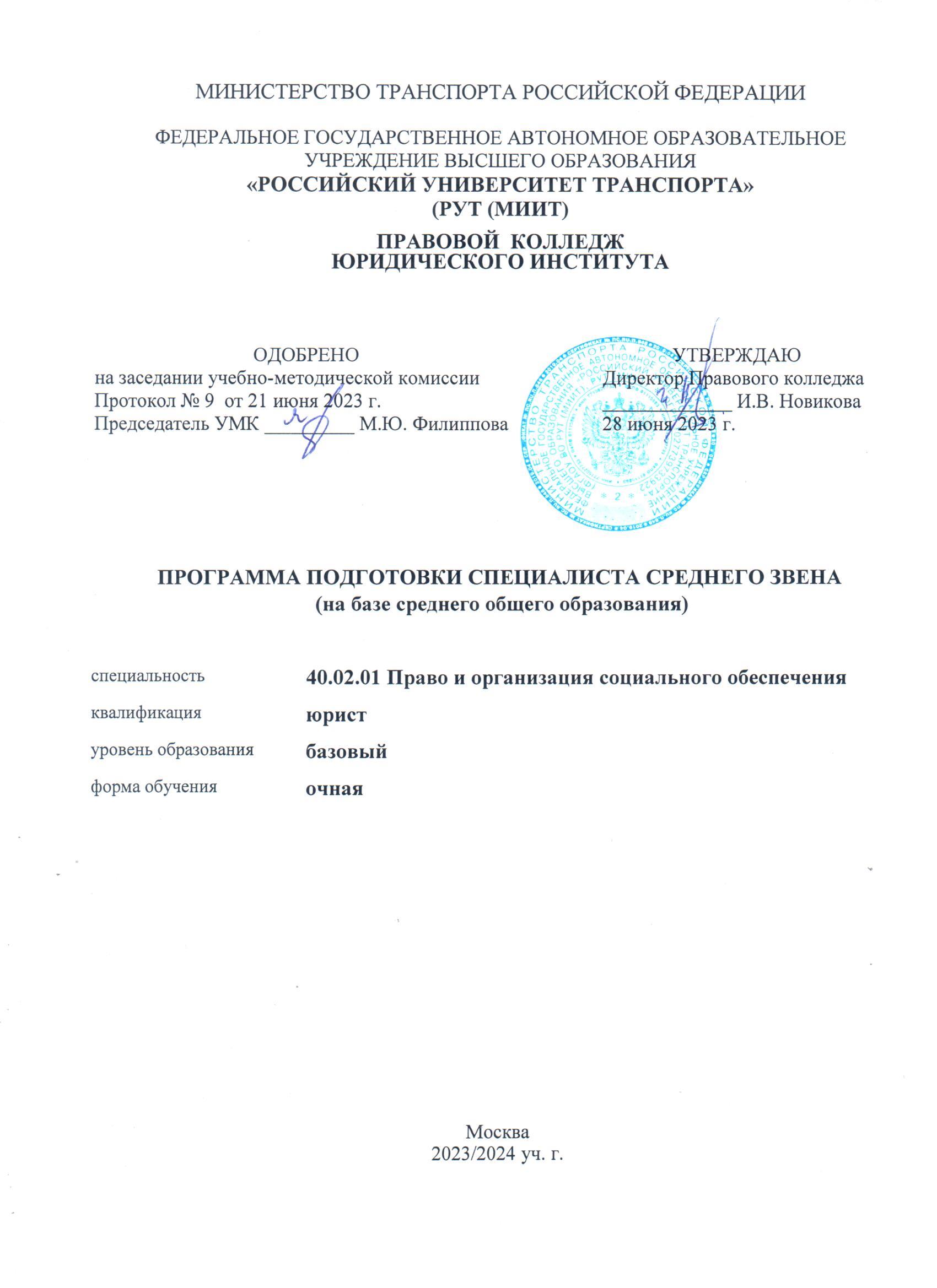 СОДЕРЖАНИЕОбщие положенияХарактеристика подготовки по специальностиХарактеристика профессиональной деятельности выпускникаТребования к результатам освоения программы по подготовке            специалиста с квалификацией «юрист» Структура программы подготовки специалиста - юриста Требования к условиям реализации программы подготовки          специалиста среднего звена.Оценка качества результатов освоения Заключительные положенияОБЩИЕ ПОЛОЖЕНИЯ         Программа подготовки специалистов среднего звена по специальности Право и организация социального обеспечения в колледже разработана на основе следующих документов:- Федерального закона от 29 декабря 2012 № 273-ФЗ “Об образовании в Российской Федерации”;- Приказа Министерства образования  и науки Российской Федерации от 14 июня 2013 г. № 464 (в новой редакции от 15.12.2014 г.) «Об утверждении Порядка организации и осуществления образовательной деятельности по образовательным программам среднего профессионального образования»;- Федерального государственного образовательного стандарта среднего профессионального образования по специальности 40.02.01 Право и организация социального обеспечения, утверждённого приказом Министерства образования  и науки Российской Федерации № 508 от 12.05.2014 г.; - Приказа Министерства образования и науки Российской Федерации  от 16 август 2013 г. № 968 «Об утверждении Порядка проведения государственной итоговой аттестации  по образовательным программам среднего профессионального образования»;- Приказ Министерства Просвещения РФ от 05.08.2020 №390 «О практической подготовке обучающихся»;- Нормативно-правовых документов Министерства образования и науки Российской Федерации;- Приказа ректора университета «Об утверждении и введении в действие Положения о порядке формирования основных образовательных программ – программ подготовки специалиста среднего звена» № 350/а от 23.06.2015 г.;- Устава  Российского университета транспорта (МИИТ).        Целью данной программы является развитие у обучающихся личностных качеств, а также формирование общих и профессиональных компетенций в соответствии с требованиями образовательного стандарта.        Данная программа ориентирована на реализацию следующих принципов:- приоритет получаемых знаний;- необходимость применения полученных знаний на практике;- потребность постоянного развития в образовательной и профессиональной сфере;- готовность решать профессиональные задачи.        Программа подготовки специалиста среднего звена, реализуемая в колледже, регламентирует цели, ожидаемые результаты, содержание, условия и технологии реализации образовательного процесса, оценку качества подготовки выпускника по данной специальности.         В данном тексте приняты следующие сокращения:СПО – среднее профессиональное образованиеФГОС – федеральный государственный образовательный стандартППССЗ – программа подготовки специалистов среднего звенаОК – общая компетенцияПК – профессиональная компетенцияПМ – профессиональный модульМДК – междисциплинарный курс2. ХАРАКТЕРИСТИКА ПОДГОТОВКИ ПО СПЕЦИАЛЬНОСТИ          По специальности 40.02.01 Право и организация социального обеспечения Приказом Министерства образования и науки Российской Федерации № 508 от 12.05.2014 г.  утверждён Федеральный государственный образовательный стандарт.        Сроки получения среднего профессионального образования базовой подготовки по очной форме обучения и присваиваемая квалификация:           Возможна реализации программы подготовки специалиста-юриста с использованием ресурсов нескольких образовательных организаций. А также,  наряду с образовательными организациями, могут участвовать медицинские организации, организации культуры, физкультурно-спортивные и иные организации, обладающие ресурсами, необходимыми для осуществления обучения, привития практических навыков и умений, воспитания, проведения учебной и производственной практики и осуществления иных видов учебной деятельности, предусмотренных образовательной программой.         Требования к поступающему: для освоения настоящей образовательной программы поступающему необходимо иметь соответствующий уровень образования, подтверждённый документом государственного образца - аттестатом об основном общем образовании.         Кроме аттестата об основном общем образовании, поступающий должен представить документы, перечень которых определяется локальным нормативным актом университета «Правила приёма в Российский университет транспорта».ХАРАКТЕРИСТИКА ПРОФЕССИОНАЛЬНОЙ ДЕЯТЕЛЬНОСТИ ВЫПУСКНИКА          Выпускник с квалификацией «юрист» (базовой подготовки) готов к следующим видам деятельности:- обеспечение реализации прав граждан в сфере пенсионного обеспечения и социальной защиты;- организационное обеспечение деятельности учреждений социальной защиты населения и органов Пенсионного фонда Российской Федерации;- социально-правовая защита граждан.          Область профессиональной деятельности выпускника: - реализация правовых норм в социальной сфере; - выполнение государственных полномочий по пенсионному обеспечению; - выполнение государственных и муниципальных полномочий по социальной защите населения.         Объекты профессиональной деятельности выпускника:- документы правового характера;- базы данных получателей пенсий, пособий и мер социальной поддержки отдельных категорий граждан и семей, состоящих на учёте;- пенсии, пособия, компенсации и другие выплаты, отнесённые к компетенциям органов и учреждений социальной защиты населения, а также органов Пенсионного фонда Российской Федерации;- государственные и муниципальные услуги отдельным лицам, семьям и категориям граждан, нуждающимся в социальной поддержке и защите.ТРЕБОВАНИЯ К РЕЗУЛЬТАТАМ ОСВОЕНИЯ                  ПРОГРАММЫ ПОДГОТОВКИ СПЕЦИАЛИСТОВ СРЕДНЕГО ЗВЕНА          Выпускник с квалификацией «юрист» (базовой подготовки) должен обладать общими компетенциями:ОК 1. Понимать сущность и социальную значимость своей будущей профессии, проявлять к ней устойчивый интерес.ОК 2. Организовывать собственную деятельность, выбирать типовые методы и способы выполнения профессиональных задач, оценивать их эффективность и качество.ОК 3. Принимать решения в стандартных и нестандартных ситуациях и нести за них ответственность.ОК 4. Осуществлять поиск и использование информации, необходимой для эффективного выполнения профессиональных задач, профессионального и личностного развития.ОК 5. Использовать информационно-коммуникационные технологии в профессиональной деятельности.ОК 6. Работать в коллективе и команде, эффективно общаться с коллегами, руководством, потребителями.ОК 7. Брать на себя ответственность за работу членов команды (подчиненных), результат выполнения заданий.ОК 8. Самостоятельно определять задачи профессионального и личностного развития, заниматься самообразованием, осознанно планировать повышение квалификации.ОК 9. Ориентироваться в условиях постоянного изменения правовой базы.ОК 10. Соблюдать основы здорового образа жизни, требования охраны труда.ОК 11. Соблюдать деловой этикет, культуру и психологические основы общения, нормы и правила поведения.ОК 12. Проявлять нетерпимость к коррупционному поведению.Выпускник с квалификацией «юрист» (базовой подготовки) должен обладать профессиональными компетенциями, соответствующими видам выбранной профессии:         1. Обеспечение реализации прав граждан в сфере пенсионного обеспечения и социальной защиты.ПК 1.1. Осуществлять профессиональное толкование нормативных правовых актов для реализации прав граждан в сфере пенсионного обеспечения и социальной защиты.ПК 1.2. Осуществлять прием граждан по вопросам пенсионного обеспечения и социальной защиты.ПК 1.3. Рассматривать пакет документов для назначения пенсий, пособий, компенсаций, других выплат, а также мер социальной поддержки отдельным категориям граждан, нуждающимся в социальной защите.ПК 1.4. Осуществлять установление (назначение, перерасчет, перевод), индексацию и корректировку пенсий, назначение пособий, компенсаций и других социальных выплат, используя информационно-компьютерные технологии.ПК 1.5. Осуществлять формирование и хранение дел получателей пенсий, пособий и других социальных выплат.ПК 1.6. Консультировать граждан и представителей юридических лиц по вопросам пенсионного обеспечения и социальной защиты. 2. Организационное обеспечение деятельности учреждений социальной защиты населения и органов Пенсионного фонда Российской Федерации.ПК 2.1. Поддерживать базы данных получателей пенсий, пособий, компенсаций и других социальных выплат, а также услуг и льгот в актуальном состоянии.ПК 2.2. Выявлять лиц, нуждающихся в социальной защите, и осуществлять их учет, используя информационно-компьютерные технологии.ПК 2.3. Организовывать и координировать социальную работу с отдельными лицами, категориями граждан и семьями, нуждающимися в социальной поддержке и защите.СТРУКТУРА ПРОГРАММЫ ПОДГОТОВКИ СПЕЦИАЛИСТА – ЮРИСТА       Образовательная программа подготовки специалиста – юриста среднего звена состоит: - из учебных циклов:• общий гуманитарный и социально-экономический;• математический и общий естественнонаучный;• профессиональный;- из следующих разделов:• учебная практика;• производственная практика (по профилю специальности);• производственная практика (преддипломная);• промежуточная аттестация;• государственная итоговая аттестация.Структура программы подготовки юриста среднего звена          Обязательная часть данной образовательной программы по учебным циклам – это около 70 процентов от общего объема времени, отведенного на их освоение.           Вариативная часть – это около оставшихся 30 процентов. Это углубление или расширение подготовки специалиста, а также получение дополнительных компетенций, умений и знаний, необходимых для обеспечения конкурентоспособности выпускника на современном рынке труда и возможностями продолжения образования. Дисциплины, вариативной части определены колледжем. В соответствии с требованиями образовательного стандарта данной специальности определены дисциплины, обязательные для изучения: "Основы философии", "История", "Иностранный язык", "Физическая культура".Обязательная часть профессионального учебного цикла данной программы предусматривает изучение дисциплины "Безопасность жизнедеятельности" в объёме 68 часов, из них на освоение основ военной службы - 48 часов. Дисциплина "Физическая культура" предусматривает еженедельно 2 часа (1 пара) обязательных аудиторных занятий и 2 часа самостоятельной работы (за счет различных форм внеаудиторных занятий в спортивных клубах, секциях).По каждой дисциплине, заявленной в программе подготовки специалиста, должна быть разработана Рабочая программа, в которой четко сформулированы требования к результатам  освоения: компетенциям, приобретаемому практическому опыту, знаниям и умениям.Срок освоения образовательной программы подготовки юриста со средним профессиональным образованием по очной форме обучения для лиц, обучающихся на базе основного общего образования составляет 95 недель.ТРЕБОВАНИЯ К УСЛОВИЯМ РЕАЛИЗАЦИИ ПРОГРАММЫ ПОДГОТОВКИ СПЕЦИАЛИСТА – ЮРИСТА СРЕДНЕГО ЗВЕНАКолледж самостоятельно разрабатывает и утверждает образовательную программу подготовки юриста по специальности Право и организация социального обеспечения в соответствии с требованиями образовательного стандарта. В данной программе большая часть времени отводится освоению практических навыков и умений.При освоении обучающимися профессиональных модулей проводятся учебная и производственная практики (по профилю специальности).Практика является обязательной,  направлена на формирование, закрепление, развитие практических навыков и компетенции в процессе выполнения определенных видов работ, связанных с будущей профессиональной деятельностью. Производственная практика состоит из двух этапов: практики по профилю специальности и преддипломной практики.Учебная практика и производственная практика (по профилю специальности) проводятся в рамках профессиональных модулей и могут реализовываться как концентрированно в несколько периодов, так и рассредоточено, чередуясь с теоретическими занятиями в рамках профессиональных модулей.Цели и задачи практик, а также формы отчетности определяются колледжем.Производственная практика проводится в организациях, направление деятельности которых соответствует профилю подготовки обучающихся.Аттестация по итогам производственной практики проводится на основании результатов, подтвержденных документами соответствующих организаций.        Время, отведённое на прохождение практики:- учебная практика – 2 недели- производственная практика (по профилю специальности) – 6 недель- производственная практика (преддипломная) – 4 недели.         На каждый вид практики разрабатывается Рабочая программа, в которой указаны цели и задачи практик, практические навыки, формируемые профессиональные компетенции, приобретаемые обучающимися. Колледжем определён пакет документов, необходимых для организации практического обучения. В наличии должны быть Договоры с предприятиями и организациями для прохождения практик обучающимися колледжа.  Представленная данная программа обеспечена педагогическими кадрами, имеющими высшее образование, соответствующее профилю преподаваемой дисциплины (модуля).          Допустимо чтение иной дисциплины при наличии у преподавателя дополнительного профессионального образования и документа его подтверждающего.Опыт деятельности в организациях соответствующей профессиональной сферы является обязательным для преподавателей, отвечающих за освоение обучающимся профессиональных модулей. Преподаватели получают дополнительное профессиональное образование по программам повышения квалификации, в том числе в форме стажировки в профильных организациях не реже 1 раза в 3 года.          Каждый преподаватель обязан иметь учебно-методическое обеспечение  читаемой дисциплины: рабочая программа утверждённого образца, зачтено-экзаменационные материалы, фонды оценочных средств, демонстрационные материалы, презентации и прочее.          К проведению учебных занятий: практические занятия, мастер-классы, круглые столы, тематические лекции, привлекаются специалисты из организаций данной профессиональной направленности, что позволяет существенно повысить эффективность и качество подготовки выпускников.Также представители организаций могут участвовать в разработке тематик курсовых работ и дипломных работ, быть руководителями практик.           Реализация программы обеспечена доступом каждого обучающегося к библиотечным фондам и  к электронно-библиотечной системе, содержащим издания по основным изучаемым дисциплинам и сформированной по согласованию с правообладателями учебной и учебно-методической литературы.          Библиотечный фонд укомплектован печатными и/или электроннымиизданиями основной и дополнительной учебной литературы по дисциплинамбазовой части всех циклов, изданными за последние 5 лет, из расчета не менее одного – двух экземпляров на каждые 100 обучающихся. Фонд дополнительной литературы включает официальные, справочно-библиографические и специализированные периодические издания.   Каждый обучающийся обеспечен не менее чем одним учебным печатным или электронным изданием по каждой дисциплине профессионального учебного цикла и одним учебно-методическим печатным или электронным изданием по каждому междисциплинарному курсу (включая электронные базы периодических изданий).   Библиотечный фонд помимо учебной литературы включает официальные, справочно-библиографические и периодические издания, состоящие не менее чем из 4-х наименований российских журналов.     Колледж имеет возможность предоставить обучающимся способ оперативного обмена информацией с российскими образовательными организациями, иными организациями и доступ к современным профессиональным базам данных и информационным ресурсам сети Интернет.           Обеспеченность студентов учебной литературой, необходимой для реализации основной профессиональной образовательной программы, соответствует нормативу 0,5 экз. на одного студента. Источники учебной информации отвечают требованиям образовательного стандарта.          Обучающиеся колледжа имеют возможность доступа и пользования Электронно-библиотечной системой:           Профилю данной специальности соответствует полная коллекция литературы по специальности Право и организация социального обеспечения.         Все студенты имеют возможность открытого доступа в электронно-библиотечную систему.  При использовании электронных изданий обучающиеся колледжа  обеспечиваются индивидуальным логином и паролем.    Колледж при реализации данной образовательной программы располагает материально-технической базой, обеспечивающей проведение всех видов лабораторных работ и практических занятий, дисциплинарной, междисциплинарной и модульной подготовки, учебной практики. Материально-техническая база соответствует действующим санитарным и противопожарным нормам.  Для качественного образовательного процесса необходимы следующие учебные кабинеты и лаборатории:- кабинеты: истории, основ философии, иностранного языка, основ экологического права, теории государства и права, конституционного и административного права, трудового права, гражданского, семейного права и гражданского процесса, дисциплин права; менеджмента и экономики организации, профессиональных дисциплин, права социального обеспечения, безопасности жизнедеятельности;- лаборатории: информатики, информационных технологий в профессиональной деятельности, технических средств обучения;- спортивный комплекс: спортивный зал- залы: библиотека, читальный зал с выходом в сеть Интернет; актовый зал.  Обучающиеся обеспечены оборудованным рабочим местом с персональным компьютером и выходом в сеть Интернет при выполнении лабораторных работ и практических занятий, а также освоение обучающимися профессиональных модулей в условиях созданной соответствующей информационной образовательной среды.          В колледже учебный процесс организован с использованиемсовременных информационных ресурсов, обеспечивающих проведение всех видов лабораторных и практических занятий, дисциплинарной, междисциплинарной и модульной подготовки, учебной практики.           Все учебные аудитории оснащены мультимедийной техникой,интерактивными досками, современными Интерактивными дисплеями.            В распоряжении колледжа 10 компьютерных классов, 2 лингафонных кабинета, 2 лаборатории. Рабочее место каждого студента оснащено персональным компьютером или ноутбуком, имеется доступ в интернет. В учебных аудиториях подключены WiFi, программа «Консультант Плюс», комплект 1С «Предприятие 8» для обучения.Список программ, обеспечивающих образовательный процесс в колледжеСписок программ,установленных в компьютерных классах на каждое рабочее место обучающегося                      Материально-техническая база колледжа соответствует действующим санитарным и противопожарным нормам.ОЦЕНКА КАЧЕСТВА ОСВОЕНИЯПРОГРАММЫ ПОДГОТОВКИ СПЕЦИАЛИСТОВ СРЕДНЕГО ЗВЕНА1.    Качество освоения учебных дисциплин общеобразовательного цикла данной образовательной программы с получением среднего общего образования оценивается в процессе текущего контроля и промежуточной аттестации.           Текущий контроль по дисциплинам общеобразовательного цикла проводится в пределах учебного времени, отведенного на соответствующую учебную дисциплину, как традиционными, так и инновационными методами, включая компьютерные технологии.           Промежуточная аттестация проводятся в форме дифференцированных зачетов (ДЗ), зачетов (З), экзаменов (Э) и других форм контроля (ДФК). Все формы контроля, кроме экзаменов, проводятся за счет времени, отведенного на дисциплины, экзамены - за счет времени, выделенного на проведение промежуточной аттестации в период экзаменационной сессии. При оценке качества освоения изучаемых дисциплин при реализации данной образовательной организации в колледже используются следующие виды контроля:- текущий контроль (контрольные, самостоятельные, проверочные работы, тестирование);- промежуточный контроль (дифференцированный зачет, экзамен);- государственная итоговая аттестация (выпускная квалификационная работа).          Конкретные формы и процедуры текущего и промежуточного контролязнаний по каждой дисциплине разрабатываются преподавателями, попрофессиональным модулям – преподавателями и представителями от организаций и предприятий, где проходят практики обучающиеся, рассматриваются на заседании учебно-методической комиссии института, утверждаются директором колледжа.          Оценка качества подготовки студентов и выпускников осуществляется вдвух основных направлениях: оценка уровня освоения дисциплин; оценка уровня освоения компетенций.  Формы и процедуры текущего контроля успеваемости, промежуточной аттестации по каждой дисциплине и профессиональному модулю разработаны колледжем и доводятся до сведения обучающихся в течение первых двух месяцев от начала обучения.           Для текущего контроля и промежуточной аттестации создаются и используются фонды оценочных средств, позволяющие оценить умения, знания, практический опыт и освоенные компетенции.          Фонды оценочных средств по дисциплинам и междисциплинарным курсам в составе профессиональных модулей разрабатываются преподавателем и утверждаются учебно-методической комиссией института.2.  Государственная итоговая аттестация выпускника колледжа является обязательной. Аттестация включает в себя защиту выпускной квалификационной работы (дипломной работы).           Необходимым условием допуска к государственной итоговой аттестации является представление документов, подтверждающих освоение обучающимися компетенций при изучении теоретического материала и прохождении практикипо каждому из основных видов профессиональной деятельности.           Обязательное требование: соответствие тематики выпускной квалификационной работы содержанию одного или нескольких профессиональных модулей.          Требования к содержанию, объему и структуре выпускной квалификационной работы определяются колледжем на основании утверждённого Порядка проведения государственной итоговой аттестации выпускников по программам СПО.          Тематика выпускной квалификационной работы (дипломной работы) разрабатывается преподавателями профессиональных модулей, согласовывается на заседании Учебно-методической комиссии института, утверждается директором колледжа.          Выпускная квалификационная работа (дипломная работа) способствует закреплению и развитию навыков самостоятельной работы и овладению методикой научного исследования при решении конкретных проблемныхвопросов. Кроме того, она позволяет оценить степень подготовленности выпускника для практической работы. В работе выпускник должен показать также и умение использовать компьютерные методы сбора и обработки информации, применяемые в сфере профессиональной деятельности - владение электронной информационно-образовательной средой.          На дипломную работу должны быть: отзыв научного руководителя, рецензия внешнего рецензента, справка по системе «Антиплагиат» с указанием процента оригинальности текста дипломной работы.          Государственная итоговая аттестация:- подготовка и написание выпускной квалификационной работы – 4 недели;- защита выпускной квалификационной работы – 2 недели.ЗАКЛЮЧИТЕЛЬНЫЕ ПОЛОЖЕНИЯ          Выпускники данной квалификации «юрист» направлены на трудовую деятельность в области удовлетворения потребностей рынка труда и работодателей в области правового и социально-правового обеспечения: - готовность к самостоятельной профессиональной деятельности в области социальной защиты прав граждан; - контроль за соблюдением законов и нормативно-правовых актов;- осуществление социально-правовой и судебно-правовой защиты граждан в области социального обеспечения; - владение пакетом документов для назначения пенсий, пособий, компенсаций и других выплат;- умение установить, назначить, пересчитать, индексировать и провести корректировку по социальным выплатам.          В колледже создана среда, способствующая развитию личности обучающихся, удовлетворению их интересов и потребностей.Воспитательная работа является важной и неотъемлемой для подготовки специалиста, востребованного современным обществом и временем. Её цели и задачи:- формирование первичных навыков успешной социализации;- привитие навыков нравственной культуры;- повышение уровня экологической культуры;- формирование у студентов потребности создания здоровой семьи и семейных ценностей;- стремление к творческому саморазвитию и самореализации;- воспитание патриотизма, гражданской солидарности и правовой грамотности;- привитие навыков спортивного стиля жизни;- формирование позитивного отношения к здоровому образу жизни;- воспитание у обучающихся толерантности и развитие готовности к диалогу с людьми и группами людей, независимо от их национальной, социальной, религиозной принадлежности, взглядов, мировоззрения, стилей мышления и поведения.Уровень образования, необходимый для приёма на обучение по ППССЗНаименование квалификации базовой подготовкиСрок получения СПО по ППССЗ базовой подготовки в очной форме обучения среднее общее образованиеюрист1 год 10 месяцевУровень образования, необходимый для приёма на обучение по ППССЗНаименование квалификации базовой подготовкиСрок получения СПО по ППССЗ базовой подготовки в заочной форме обучения среднее общее образованиеюрист2 года 10 месяцевИндексНаименование учебных циклов, разделов, модулей, требования к знаниям, умениям, практическому опытуВсего максимальной учебной нагрузки обучающегосяВ том числе часов обязательных учебных занятийОбязательная часть учебных циклов ППССЗ2268 ч.1512 ч. ОГСЭ.00Общий гуманитарный и социально-экономический учебный цикл510 ч.340 ч.ЕН.00Математический и общий естественнонаучный учебный цикл150 ч.100 ч.ЕН.00Математический и общий естественнонаучный учебный цикл150 ч.100 ч.П.00Профессиональный учебный цикл1608 ч.1072 ч.ОП.00Общепрофессиональные дисциплины1144 ч.762 ч.ПМ.00Профессиональные модули464 ч.310 ч.Вариативная часть учебных циклов ППССЗ1026 ч.684 ч.Всего часов обучения по учебным циклам ППССЗ3294 ч.2196 ч.УП.00Учебная практика8 недель8 недельПП.00Производственная практика (по профилю специальности)8 недель8 недельПДП.00Производственная практика (преддипломная)4 недели4 неделиПА.00Промежуточная аттестация3 недели3 неделиГИА.00Государственная итоговая аттестация6 недель6 недельГИА.01Подготовка выпускной квалификационной работы4 недели4 неделиГИА.02Защита выпускной квалификационной работы2 недели2 неделиОбщий гуманитарный и социально-экономический цикл дисциплин:Общий гуманитарный и социально-экономический цикл дисциплин:Общий гуманитарный и социально-экономический цикл дисциплин:ОГСЭ.01 Основы философии12ОГСЭ.02 История11ОГСЭ.03 Иностранный язык1,21,2,3,4ОГСЭ.04 Физическая культура1,21,2,3,4Математический и общий естественнонаучный цикл:Математический и общий естественнонаучный цикл:Математический и общий естественнонаучный цикл:ЕН.01 Математика11ЕН.02 Информатика11Общепрофессиональные дисциплины:Общепрофессиональные дисциплины:Общепрофессиональные дисциплины:ОП.01 Теория государства и права12ОП.02 Конституционное право11ОП.03 Административное право12ОП.04 Основы экологического права23ОП.05 Трудовое право23ОП.06 Гражданское право12ОП.07 Семейное право24ОП.08 Гражданский процесс24ОП.09 Страховое дело12ОП.10 Статистика24ОП.11 Экономика организации11ОП.12 Менеджмент11ОП.13 Документационное обеспечение управления12ОП.14 Информационные технологии в профессиональной деятельности12ОП.15 Безопасность жизнедеятельности11Вариативная часть:Вариативная часть:Вариативная часть:ОГСЭ.05 Русский язык и культура речи: практика устной и письменной коммуникации23ОГСЭ.06 Культурология11ОГСЭ.07 Юридическая психология24ОП.16 Правоохранительные и судебные органы12ОП.17 Основы финансовой грамотности23ОП.18 Транспортное право23ОП.19 Социальное обеспечение работников транспортной отрасли24Профессиональные модули:Профессиональные модули:Профессиональные модули:ПМ.01 Обеспечение реализации прав граждан в сфере пенсионного обеспечения и социальной защиты МДК.01.01 Право социального обеспечения 23,4МДК.01.02 Психология социально-правовой деятельности12ПМ.02. Организационное обеспечение деятельности учреждений социальной защиты населения и органов Пенсионного фонда Российской ФедерацииМДК.02.01 Организация работы органов и учреждений социальной защиты населения, органов Пенсионного фонда РФ (ПФР)23МДК.02.02 Социальное страхование в России24Практика:Практика:Практика:учебная практика12ПМ.01 производственная практика (по профилю специальности)24ПМ.02 производственная практика (по профилю специальности)24производственная практика (преддипломная)24Государственная итоговая аттестация:подготовка и написание выпускной квалификационной работы24защита выпускной квалификационной работы24Обучение по учебным циклам61 неделяУчебная практика8 недельПроизводственная практика (по профилю специальности)8 недельПроизводственная практика (преддипломная)4 неделиПромежуточная аттестация3 неделиГосударственная итоговая аттестация6 недельКаникулы13 недельИтого95 недель№ п/пЭлектронная библиотечная системаАдрес ЭБС1Информационный ресурс библиотеки Юридического института (вузовская ЭБС) на платформе Oraclehttp://miit.ru/portal/page/portal/miit/library/e-catalogue2Российская универсальная научная электронная библиотека (РУНЭБЭБС «elibrary»)http://elibrary.ru/3Электронно-библиотечная система Book.ru (издательства «Проспект», «КноРус»)http://book.ru/4Электронно-библиотечная система ИЦ «Интермедия»http://www.intermedia-publishing.ru5Электронно-библиотечная система издательства «ЮРАЙТ»http://www.biblio-online.ru6Электронно-библиотечная система издательства «Лань»http://www.e.lanbook.com7Электронно-библиотечная система «Айбукс.ру/ibooks.ru»http://ibooks.ru/№ п/пНаименование программного продукта (установленные программы)НазначениеПравовое обеспечение использования1Microsoft Windows 7, 8.1, 10Операционная системаЛицензионное ПО2Microsoft Word 2010Текстовый редакторЛицензионное ПО3Microsoft Excel 2010Табличный процессорЛицензионное ПО4Microsoft PowerPoint 2010Создание презентацийЛицензионное ПО5Microsoft Access 2010СУБДЛицензионное ПО6Mozilla firefoxПрограмма для работы с Интернет-ресурсамиСвободное ПО7Консультант-плюсСправочная правовая системаЛицензионное ПО81С «Предприятие 8» Комплект для обучения в высших и средних учебных заведенияхДля обучения студентовЛицензионное ПО№ п/пНаименование программного продукта (установленные программы)Примечание1Microsoft Windows 8.1 и Windows 10Для работы2Microsoft Office 2010Для работы с программами Word, Excel, Access и PowerPoint37-ZipАрхиватор4Adobe ReaderДля просмотра PDF документов51С «Предприятие 8» Комплект для обучения в высших и средних учебных заведениях (ауд. 6501)Для обучения студентов6Альта-Максимум-Pro: «Альта-ГТД-PRO», «Такса», «Тамдок». (ауд. 6411)Программа для проведения практических занятий7Консультант-плюсСправочная правовая система8АСТКонструктор тестов адаптивной среды тестирования